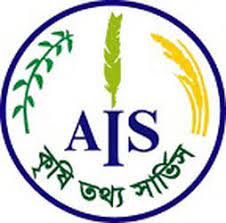 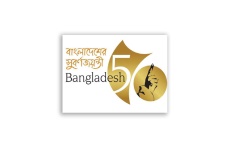 গণপ্রজাতন্ত্রী বাংলাদেশ সরকারকৃষি তথ্য সার্ভিস, আঞ্চলিক কার্যালয়রূপসা স্ট্র্যান্ড রোড,খামারবাড়ি,খুলনা।www.ais.khulna.gov.bdঅফিস আদেশ           কৃষি তথ্য সার্ভিস এর কৃষি তথ্য সার্ভিস আধুনিকায়ন ও ডিজিটাল কৃষি তথ্য ও যোগাযোগ শক্তিশালীকরণ প্রকল্পের আওতায় নির্মিত শীতাতপ নিয়ন্ত্রিত সুসজ্জিত ভিআইপি অতিথি কক্ষ ( সিঙ্গেল বেড) এর প্রতি ১ (এক) দিনের ভাড়া নিম্নরূপঃ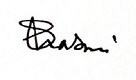                                                                                                       (কৃষিবিদ শারমিনা শামিম)                                                                                                         আঞ্চলিক বেতার কৃষি অফিসার                                                                                           কৃষি তথ্য সার্ভিস,খুলনা।ক্রমিক নংব্যবহারকারীসীট ভাড়াসার্ভিস চার্জমোট টাকামন্তব্য১.সরকারি কর্মকর্তা১৫০/-১০০/-২৫০/-২.বে-সরকারি কর্মকর্তা২০০/-১০০/-৩০০/-৩.দেশী/বিদেশী পরামর্শক৩০০/-২০০/-৫০০/-